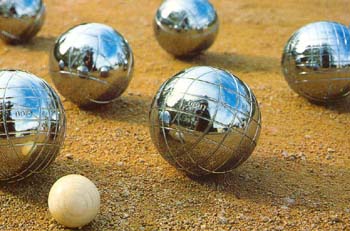 PETANQUE												SIGOLENOISE					COMPTE RENDU DE REUNION						DU 18/06/2014PRESENTS : BENIGAUD Pascal, SABOT André, CHALAVON René, BREYSSE Emilie, BONNEVILLE Roger, RIFFARD Georges, CHALAVON Raymond, SOUVETON Fabrice, BEAL Raphael, GIRINON David, BENIGAUD MarionEXCUSES : TEYSSIER Christiane, BENIGAUD Isabelle, ROYER Pierre, BARRY André, VOCANSON J-Paul, BRUN HenriJEUNESSuite à un profond désaccord dans l’encadrement de l’école de pétanque le Président souhaitait entendre les versions des différents protagonistes. Marion Bénigaud était présente tout comme Fabrice Souveton, mais Jean Marc Romezin n’ayant pas répondu à la convocation les problèmes n’ont pu être que partiellement évoqués. Aussi devant cette situation il est décidé de suspendre les entrainements jusqu’à la rentrée. Les participations prévues aux différents concours ne sont pas remises en cause. Résultats championnat jeunes : Maxime ROMEZIN est qualifié pour les championnats de France triplettes cadets avec deux joueurs de Retournac. Louis HAMARD, Benjamin CORNILLON et Alicia LAFFONT perdent en demi-finale.COUPE HAUTE LOIREL’équipe de Marion BENIGAUD qui joué à domicile a gagné le 2ème tour conte VERGHONGON. Cadrage le 6 juillet.REGIONALRené va adresser un courrier à la mairie pour la mise à disposition des barrières. La municipalité sera également invitée par courrier au repas du dimanche midi, idem pour Daniel Roure, Lucien Anglade, Jacky Demirjian, les arbitres et le délégué. Subvention : Nous sommes toujours en attente d’une réponde de la mairie.Tombola : 1000 tickets ont été distribués. Fléchage : David, André S et André B s’en chargent.Eclairages : un grand pylône avec 3 projecteurs sera placé vers la maison des ainés.Buvette : des crêpes seront en vente (recette pour l’école de pétanque)Georgette RIFFARD se charge encore cette année de faire estimer le poids d’un jambon.Traçage des jeux : jeudi 17 après-midi, vendredi 18 toute la journée et samedi 19 le matin.René affichera une feuille de planning pour les bénévoles. A ce jour, une soixantaine d’inscriptions masculines et une dizaine de féminines.DIVERSL’assemblée générale de la boule aura lieu le dimanche 29 juin. Fabrice sera présent et représentera la pétanque.